T.C.SÜLEYMAN DEMİREL ÜNİVERSİTESİEĞİTİM BİLİMLERİ ENSTİTÜSÜBİLGİSAYAR VE ÖĞRETİM TEKNOLOJİLERİ EĞİTİMİ ANABİLİM DALITEZİN ADIÖğrencinin Adı SOYADIDanışman: Prof. Dr. Adı SOYADIII. Danışman: Prof. Dr. Adı SOYADIYÜKSEK LİSANS TEZİISPARTA 2018© 2018 [Öğrencinin Adı SOYADI]. Tüm hakları saklıdır.TEZ ONAYIAdı SOYADI tarafından hazırlanan “Ortaöğretim Öğrencilerinin İnternet Bağımlılık Durumlarının İnternet Kullanım Profilleri ve Demografik Özelliklere Göre İncelenmesi” adlı tez çalışması aşağıdaki jüri üyeleri önünde Süleyman Demirel Üniversitesi Eğitim Bilimleri Enstitüsü Bilgisayar ve Öğretim Teknolojileri Eğitimi Anabilim Dalı’nda YÜKSEK LİSANS TEZİ olarak başarı ile savunulmuştur. Danışman			Prof. Dr. Adı SOYADI			..............................				Süleyman Demirel ÜniversitesiJüri Üyesi			Prof. Dr. Adı SOYADI			..............................				Süleyman Demirel ÜniversitesiJüri Üyesi			Prof. Dr. Adı SOYADI			..............................				Süleyman Demirel ÜniversitesiJüri Üyesi			Prof. Dr. Adı SOYADI			..............................				Süleyman Demirel ÜniversitesiJüri Üyesi			Prof. Dr. Adı SOYADI			..............................				Süleyman Demirel ÜniversitesiEnstitü Müdürü		Prof. Dr. Adı SOYADI		..............................TAAHHÜTNAMEBu tezin akademik ve etik kurallara uygun olarak yazıldığını ve alanyazından yapılan tüm alıntıların atıf yapılarak ve kaynakça bilgileri gösterilerek tezde yer aldığını beyan ederim.Adı SOYADIİÇİNDEKİLERİÇİNDEKİLER	iÖZET	iiiABSTRACT	ivTEŞEKKÜR	vTABLOLAR DİZİNİ	viŞEKİLLER DİZİNİ	viiSİMGELER VE KISALTMALAR DİZİNİ	viii1.GİRİŞ	11.1. Problem Durumu	11.2. Araştırmanın Amacı	41.3. Araştırmanın Önemi	41.4. Varsayımlar	51.5. Sınırlılıklar	62. KAVRAMSAL ÇERÇEVE VE İLGİLİ ÇALIŞMALAR	102.1. İnternet Nedir?	102.1.1. İnternet’in tarihsel gelişim süreci	102.1.2. Türkiye’de İnternet’in gelişimi	112.1.3. İnternet kullanım amaçları	112.2. Bağımlılık	122.2.1. İnternet bağımlılığı	122.3. Yapılan Çalışmalar	162.3.1. İnternet bağımlılığı ile ilgili yurt dışında yapılan çalışmalar	162.3.2. Ülkemizde yapılan çalışmalar	243. YÖNTEM	283.1. Araştırmanın Modeli	283.2. Araştırmanın Evreni ve Örneklemi	283.3. Veri Toplama Süreci	303.4. Veri Toplama Aracı	303.5. Verilerin Analizi	324. BULGULAR	344.1. Katılımcıların Demografik Özellikleri	344.2. İnternet Kullanım Profilleri	354.3. Katılımcıların İnternet Bağımlılık Durumları	364.4. İnternet Bağımlılığı ile Demografik Özellikleri Arasındaki İlişkiler	374.5. İnternet Bağımlılığı ile İnternet Kullanım Profilleri Arasındaki İlişkiler	395. TARTIŞMA VE SONUÇ	42KAYNAKÇA	51EKLER	63Ek A. Anket Formu	64ÖZGEÇMİŞ	65ÖZETORTAÖĞRETİM ÖĞRENCİLERİNİN İNTERNET BAĞIMLILIK DURUMLARININ İNTERNET KULLANIM PROFİLLERİ VE DEMOGRAFİK ÖZELLİKLERE GÖRE İNCELENMESİAdı SOYADIYüksek Lisans Tezi, Süleyman Demirel Üniversitesi, Eğitim Bilimleri Enstitüsü, Bilgisayar ve Öğretim Teknolojileri Eğitimi Anabilim DalıDanışman: Prof. Dr. Adı SOYADIII. Danışman: Doç. Dr. Adı SOYADI2018, 66 sayfaBu araştırmanın amacı, Isparta merkezde öğrenim gören ortaöğretim öğrencilerinin İnternet kullanım profillerini ve İnternet bağımlılık durumlarını tespit etmek, İnternet bağımlılığı ile demografik özellikler (cinsiyet, sosyo-ekonomik durum, vb.) ve İnternet kullanım profilleri (İnternet’i kullanma sıklığı, kullanım amacı, kullanım yeri) arasındaki ilişkileri incelemek ve İnternet’in patolojik hale gelmesindeki etkenleri saptamaktır. Bu amaçla 2010-2011 eğitim-öğretim yılında Isparta merkezde bulunan 5 lisenin 9-12. sınıflarında okuyan 1380 öğrenciye (606 erkek, 774 kız) 20 sorudan oluşan anket uygulanmıştır. Öğrencilerin %2,7’si İnternet bağımlısı, %24,3’ü ise muhtemel İnternet bağımlısı olarak bulunmuştur. İnternet bağımlılık durumu ile demografik özelliklerden cinsiyet ve başarı algısı arasında anlamlı bir ilişki olduğu, sosyo-ekonomik durum ve okul türü ile ilişki olmadığı görülmüştür. Bununla beraber kullanım profilleri açısından İnternet kullanım sıklığı, başat İnternet kullanım yeri ve başat İnternet’i kullanım amacı ile İnternet bağımlılık durumu arasında anlamlı bir ilişki tespit edilmiştir. Bu çalışma, gençlerdeki İnternet bağımlılığını etkileyen faktörleri ortaya çıkarmakta, rehberlik ve psikolojik danışma alanında çalışan uzmanlara fikir verirken öğretmenlere de bilinçli İnternet kullanmayı öğretme noktasında yol göstermektedir. Anahtar Kelimeler: İnternet bağımlılığı, demografik özellikler, İnternet kulanım profilleri, lise öğrencileriABSTRACTINVESTIGATING THE RELATIONSHIP BETWEEN HIGH SCHOOL STUDENTS’ INTERNET ADDICTION AND INTERNET USE PROFILES AND DEMOGRAPHICSAdı SOYADIMaster’s Thesis, Süleyman Demirel University, Graduate School of Educational Sciences, Department of Computer Education and Instructional TechnologiesAdvisor: Prof. Dr. Adı SOYADICo-advisor:  Assoc. Prof. Dr. Adı SOYADI2018, 66 pagesThe objective of this study was to determine Internet usage profiles and Internet addiction levels of high school students in Isparta district center and to analyze relationships between Internet addiction and demographic features (such as gender, socio-economic status, etc.) and Internet usage profiles (Internet usage frequency, purpose of use, place of use). Accordingly, a survey was applied to 1380 (606 male 774 female) students studying at 9th-12th grades of five high schools in 2010-2011 academic year. Almost 3% of students were found addicted to the Internet and 24.3% were as possible Internet addicts. It was observed that there were significant relationships between Internet addiction and demographic features, especially gender and perception of success, and that no relationships existed when it comes to socioeconomic status and the type of school. Regarding user profiles, significant relationships were found between Internet usage frequency, dominant place and purpose of Internet use, and Internet addiction level. The present study provides teachers, psychological consultants and guiders with suggestions germane to effective and conscious use of the Internet. Keywords: Internet addiction, demographic characteristics, Internet use profiles, high school studentsTEŞEKKÜRTezimin hazırlanmasındaki her türlü destek ve katkılarından dolayı değerli tez hocam ……………’a, yüksek lisans eğitimim boyunca faydalandığım saygıdeğer hocalarım …………., …………….. ve ……………….’a teşekkürü bir borç bilirim. Yüksek lisans eğitimim boyunca birlikte çalışmaktan zevk aldığım yüksek lisans arkadaşlarıma desteklerinden dolayı teşekkür ederim. 2277-YL-10 No`lu Proje ile tezimi maddi olarak destekleyen Süleyman Demirel Üniversitesi Bilimsel Araştırma Projeleri Yönetim Birimi Başkanlığı’na teşekkür ederim.Beni akademik hayata teşvik eden ve her türlü desteğini esirgemeyen değerli aileme ve sevgili eşime de katkılarından dolayı teşekkürlerimi sunarım.TABLOLAR DİZİNİTablo 1. İnternet bağımlılığını belirlemeye yönelik yapılan çalışmalar	14Tablo 2. Türlerine göre liselerin isimleri, frekans ve yüzdeleri	29Tablo 3. Çalışmada kullanılan değişkenler ve ölçme araçları	32Tablo 4. Katılımcıların demografik özelliklerine ait istatistikler	34Tablo 5. İnternet kullanım sıklığı	35Tablo 6. Başat İnternet kullanım yeri	36Tablo 7. Başat İnternet kullanım amacı	36Tablo 8. İnternet bağımlılık durumuna yönelik betimsel istatistikler	37Tablo 9. Cinsiyete göre İnternet bağımlılık dağılımı	17ŞEKİLLER DİZİNİŞekil 1. Ağ olarak İnternet	14SİMGELER VE KISALTMALAR DİZİNİARPANET		Advanced Research Projects Agency NetworkDPT			Devlet Planlama TeşkilatıDSM-IV		Diagnostic and Statistical Manual of Mental Disordersf			FrekansMEB			Milli Eğitim BakanlığıODTÜ		Orta Doğu Teknik Üniversitesi 			Aritmetik ortalamaχ2			Ki-kare testip			Anlamlılık değeriTCP/IP		Transmission Control Protocol/Internet ProtocolTUİK		Türkiye İstatistik KurumuTÜBİTAK		Türkiye Bilimsel ve Teknik Araştırma KurumuSs			Standart sapmasd			Serbestlik derecesi%			Yüzde1. GİRİŞ1.1. Problem Durumuİnternet kullanımının hızla yaygınlaştığı günümüzde, bu yeni teknolojinin kullanımında aşırıya kaçma, İnternet bağımlılığı geliştirme riskini de beraberinde getirmektedir (Chou, Condron ve Belland, 2005; Watson, 2005). Teknolojiye duyulan ilgi, gençlerde diğer yaş gruplarına göre daha fazla olduğu için benimseme ve kullanım da daha fazladır (Widyonto ve McMurran, 2004). Bu yönüyle İnternet bağımlılığı özellikle 12-18 yaş grubu açısından önemli bir risk haline gelmiştir (Öztürk, Odabaşıoğlu, Eraslan, Genç ve Kalyoncu, 2007). Gençlerin İnternet’i kullanım nedenleri arasında özellikle, araştırma ve ödev yapma, sosyal ilişki kurma, müzik ve film indirme, oyun vb. etkinliklerin yeraldığı araştırma bulgularıyla desteklenmektedir (Leung, 2004; Li ve Chung, 2006; Morahan-Martin ve Schumacher, 2000; Simkova ve Cincera, 2004). Gençlerin, İnternet’i farklı alanlardaki kullanım sıklığı, onları İnternet’in olumsuz yönlerinden etkilenen bir risk grubu haline getirmekte ve İnternet bağımlısı olma ihtimalini de yükseltmektedir. Tsai ve Lin (2003) ile Chou vd. (2005) genç kullanıcılarda İnternet bağımlılığına ilişkin problemlerin olmasının daha kuvvetli ihtimal olduğunu ve bu yaş grubu kullanıcıların daha fazla dikkate layık olduklarını belirterek gençler üzerinde bu konuda çalışmaların yapılması gerektiğini belirtmişlerdir. Dolayısıyla gençlerdeki İnternet bağımlılığı ile ilgili yapılacak çalışmalar ayrı bir önem kazanmaktadır.  İnternet’le beraber ortaya çıkan bu patolojik durumun sebepleri güncel çalışmaların konusu olmuş ve farklı değişkenlerle olan ilişkilerinin araştırılması vurgulanmıştır. Örneğin; Young (1996), bağımlılıkla ilgili yapılacak olan ileriki çalışmalarda çeşitli demografik faktörlere odaklanılmasını önermiştir. Chou vd. (2005) İnternet bağımlılığının haftalık kullanım süresi, cinsiyet, psikolojik durum ve bilgisayara karşı tutum gibi değişkenlerle ilişkisini analiz etmişlerdir. Dolayısıyla, araştırmalar incelendiğinde cinsiyet, sosyo-ekonomik düzey ve İnternet kullanım süreleri gibi değişkenler İnternet bağımlılığını etkileyen etmenler olarak karşımıza çıkmaktadır. Bu konuda Chak ve Leung (2004)’ün yaptıkları çalışmada, İnternet bağımlılığını belirleyici değişkenlere odaklanılması gerektiğini belirtmişlerdir. Bu yönüyle literatürdeki araştırmalarda ele alınan değişkenleri incelemekte fayda görülmektedir. İnternet bağımlılığı ile ilgili araştırmalarda cinsiyet değişkeni açısından farklı sonuçlara rastlanmaktadır. Yang ve Tung (2007) çalışmalarında, erkeklerin bağımlı olmasının kızlardan 2,6 kez daha fazla muhtemel olduğunu ortaya koymuştur. Bununla birlikte Morahan-Martin ve Schumacker (2000) ile Chou vd. (2005)’in araştırmalarında, erkeklerin kızlara göre daha çok İnternet bağımlısı olduğu; Young (1996)’nın araştırmasında kızların erkeklere göre daha çok İnternet bağımlısı olduğu; Soule, Shell ve Kleen (2003) ve Lee vd. (2007)’nin araştırmalarında ise kızlarla erkekler arasında bağımlılık açısından anlamlı bir farklılığın olmadığı bulunmuştur. Sonuç olarak, araştırmalarda cinsiyet yönünden tutarlı bulgulara rastlanamadığından bu konunun araştırılması önemli görülmektedir. İnternet bağımlılığı ile sosyo-ekonomik düzey arasındaki ilişkiyi araştıran sınırlı sayıda araştırmaya ulaşılmıştır. Yoo vd. (2004) ile Çakır-Balta ve Horzum (2008) yaptıkları araştırmalarında bağımlılık ile sosyo-ekonomik düzey arasında anlamlı bir ilişki bulamamışlardır. Bu konuyla ilgili ulaşılan araştırma sayısının az olması, bu değişkenin araştırmalara konu edilmesi bakımından önemli görülmektedir. İnternet bağımlılığı ile ilgili araştırmalar özellikle Amerika Birleşik Devletleri (ABD) ve Batı Avrupa ülkelerinde yapılmış olmasına rağmen son zamanlarda uzak doğu ülkelerinde de bu konuda yapılan yayınlarla karşılaşılmaktadır (Öztürk vd., 2007). Türkiye dışında İnternet kullanımı ve bağımlılığı ile ilgili birçok yayın olmasına karşın Türkiye’de bu alanda yapılmış çalışma sayısı oldukça azdır. Öztürk vd. (2007), Türkiye’de genç nüfusun fazlalığı, İnternet’in yaygınlaşma hızının yüksekliği ve işsizlik gibi sosyo-ekonomik nedenlerden dolayı, İnternet bağımlılığının özellikle okul yaşlarında daha fazla olacağını düşündüklerini belirtmişlerdir. Bu konuda da ülkemizde yapılacak detaylı araştırmalara ihtiyaç olduğu görülmektedir. İnternet bağımlılığı konusunda yapılan araştırmaların özellikle üzerinde durduğu en önemli noktalardan biri de İnternet kullanım miktarıdır. Bu miktar haftalık kullanım saati veya haftalık kullanım sıklığı ile ölçülmektedir. Chou vd. (2005) inceledikleri araştırmalarda, öğrencilerin İnternet bağımlılık puanları ile haftalık İnternet kullanım düzeylerinin ilişkili olduğunu bulmuşlardır. Yang ve Tung (2007), İnternet ortamında harcanan haftalık zaman ve İnternet bağımlılığı arasında pozitif bir ilişkinin olduğunu bulmuştur. Ngai (2007) yaptığı araştırmasında İnternet bağımlılığı puanı ile ortalama İnternet kullanım süreleri arasında anlamlı pozitif bir ilişki olduğunu ortaya koymuştur. Bu yönüyle araştırmalarda İnternet kullanım miktarı, İnternet bağımlılığının en önemli yordayıcılarından birisi olarak görülmektedir. Ancak, İnternet kullanım düzeyleri açısından farklı bulguların olması, bu konunun tekrar incelenmesi açısından önemlidir. Ayrıca İnternet bağımlılığı ve İnternet kullanım mekânı arasında da bir ilişkinin olabileceği düşünülmektedir. Turnalar-Kurtaran (2008), İnternetin kullanıldığı çevrenin patolojik kullanım potansiyelini artırabildiğini belirtmiştir. Günüç (2009), bu durumun önemli nedenlerinden biri olarak kontrol mekanizmasının ya yetersiz ya da hiç olmamasını göstermektedir. Bu çerçevede ülkemizde de yaygınlık kazanan ve erişilen içeriğin kontrol sorununu beraberinde getiren İnternet kafelerin bağımlılık ile ilişkisi araştırmaya değer görülmektedir (Yıldız, 2002). Bakay (2001) ortaöğretim kurumları üzerinde yaptığı çalışmasında, öğrencilerin %63,4’ünün İnternet kafelere gittiğini belirlemiştir. Benzer bir çalışmada, İnternet kafelere giden bireylerin %48’inin 16-20 yaş aralığında olduğu ve bu bireylerin %6’sının İnternet bağımlısı olduğu belirtilmiştir (Bölükbaş, 2003). Burada bağımlılığın, İnternet kafe ortamlarının sunmuş olduğu serbestiden kaynaklanabileceği düşünülse de bu konuda farklı sonuçlar da elde edilmiştir. Aslanbay (2006) yaptığı çalışmasında evde İnternet kullanımının bağımlılık eğilimini artırdığını bulmuşken, bazı araştırmalarda ise üniversite öğrencilerinin patolojik İnternet kullanımını geliştirme riskine daha fazla sahip olmalarının nedeninin, okulların bedava ve sınırsız İnternet kullanım olanağı sunması olduğu belirtilmiştir. Bu çelişkili bilgilerden ötürü bu değişkenle ilgili daha pek çok çalışmanın yapılmasının gerekliliği görülmektedir.İnternet bağımlılığını belirlemede kullanılan önemli faktörlerden biri de İnternet ortamında yapılan aktiviteler ve uygulamalardır. Young (1998a) çalışmasında; bağımlı olan kişilerin genelde çift yönlü iletişimin olduğu çevrimiçi sohbet odalarını ve rol oynama oyunlarını, forumları, e-postayı, bağımlı olmayanların ise bilgi toplamak amacıyla kullandıklarını ortaya koymuştur. Patwardhan ve Jang (2003), sanal ortamda alışveriş, sohbet ve haber okuma alışkanlıkları ile bağımlılık arasında pozitif bir ilişkinin olduğunu tespit etmişlerdir. Young (1996) İnternet’in kendi kendine bağımlılık yapmadığını belli uygulamaların patolojik İnternet kullanımının gelişmesinde rol oynadığı çıkarımında bulunmuştur. Bu bağlamda; İnternet’te gerçekleştirilen etkinlikler konusunda da yapılacak çalışmaların önemi ortaya çıkmaktadır. 1.2. Araştırmanın AmacıÇalışmanın temel amacı 2010-2011 eğitim-öğretim yılında Isparta merkezde öğrenim gören ortaöğretim öğrencilerinin İnternet kullanım profillerini ve İnternet bağımlılık durumlarını tespit etmek, İnternet bağımlılığı ile demografik özellikler (cinsiyet, sosyo-ekonomik durum, vb.) ve İnternet kullanım profilleri (İnternet’i kullanma sıklığı, kullanım amacı, kullanım yeri) arasındaki ilişkileri inceleyerek İnternet’in patolojik hale gelmesindeki etkenleri saptamak olarak belirlenmiştir. Bu amaca ulaşmak için aşağıda belirlenen araştırma sorularına cevap aranmıştır. Araştırmaya katılan öğrencilerin:İnternet kullanım profilleri ne düzeydedir? Haftada ne kadar sıklıkta İnternet kullanmaktadırlar?Başat İnternet kullanma amaçları nedir?İnternete en çok nerelerden bağlanmaktadırlar?İnternet bağımlılık durumları ne düzeydedir?İnternet bağımlılık durumları demografik özelliklerden; Cinsiyet,Sosyo-ekonomik düzey,Okul türü,Başarı algısına göre farklılık göstermekte midir?İnternet bağımlılık durumları, İnternet kullanım profillerinden;İnternet kullanma sıklığı,Başat İnternet kullanım amacı, Başat İnternet kullanım yerine göre farklılık göstermekte midir?1.3. Araştırmanın ÖnemiBilim ve teknoloji alanında yaşanan hızlı gelişmeler ile birlikte İnternet aynı hızla günlük hayatımızın her alanına girmiştir. Temelinde ortaya çıkış amacı iletişimi artırarak, bilgi paylaşımını kolaylaştırmak ve araştırmacılara yeni olanaklar sunmak olan İnternet’in hayatımızdaki vazgeçilmez yeri ve önemi de her geçen gün artmaktadır. Çağdaş bilgi toplumunun vazgeçilmezi olan İnternet kullanımı ülkemizde de hızla yayılmaktadır. Geniş çaplı teknolojik araştırmalar konusunda önde gelen kuruluşlardan olan comScore’ın 2009 raporuna göre; Türkiye, İnternet kullanıcı sayısı bakımından Avrupa’da 7. sırada yer almış ve İnternet başında geçirilen süre bakımından da 1. sırada yer aldığı açıklanmıştır (comScore, 2009).İnternet kullanımının bu derece yaygınlaşması eğitim kurumlarını da etkilemiş ve bu teknolojiler okullarda da yerini almıştır. Nitekim Milli Eğitim Bakanlığı (MEB, 2009) İnternet’e erişim projesi kapsamında lise ve dengi okulların %100’ünün İnternet erişimlerini sağlamıştır. Bu durum, İnternet’in etkili kullanımı ile zaman ve mekân sınırı olmaksızın istenilen bilgiye ulaşabilme kolaylığı sağlayabildiği gibi bilinçli kullanılmadığında da özellikle gençler ve çocuklar üzerinde, çeşitli olumsuz etkilere yol açabilir. İnternet bağımlılığı da bu risklerden birisidir. Griffiths (1999) ve Beard (2005)’da çalışmalarında, İnternet’in bağımlılık yapıcı etkilerinin olduğunu ve göz ardı edilemeyecek kadar önemli bir sorun haline gelebileceğini belirtmişlerdir. İnternet kullanımına sınırlama getirememe, sosyal ve/veya akademik zararlarına rağmen kullanıma devam etme, İnternet’e ulaşımın kısıtlanması durumlarında yoğun anksiyete duyma gibi belirtilerle kendini gösteren bu bağımlılık türü 1990’lı yılların ortalarından bu yana tüm dünyada giderek daha fazla ilgi çekmiştir. Ülkemizde ise bu konu İnternet’in yaygınlaşmasına da paralel olarak 2000’li yıllarda araştırmacıların ilgisini çekmeye başlamış ve araştırma yapmak için merak uyandıran bir konu haline gelmiştir. Dolayısıyla bu tez çalışması, ilgili literatürün zenginleşmesine katkı sağlama ve gençlerdeki İnternet bağımlılığını etkileyen faktörlerin ortaya konulmasıyla gerek rehberlik ve psikolojik danışma alanında çalışan uzmanlara fikir vermesi bakımından gerekse öğretmenlere bilinçli İnternet kullanmayı öğretme noktasında büyük öneme sahiptir.1.4. VarsayımlarAraştırmaya katılan öğrencilerin, uygulanan veri toplama araçlarına içtenlikle cevap verdikleri varsayılmıştır.1.5. SınırlılıklarBu araştırmanın evreni Isparta İl Merkez sınırları içerisinde Milli Eğitim Bakanlığına bağlı resmi ortaöğretim kurumlarında okuyan öğrencilerle sınırlıdır. Araştırmanın örneklemi 2010 eğitim-öğretim yılında Isparta Merkezde bulunan liselerde küme örnekleme yöntemiyle ulaşılan 9, 10, 11 ve 12. sınıf öğrencileri ile sınırlıdır.Araştırma bulgularının elde edilmesi, İnternet bağımlılığı ölçeği ve kişisel bilgi formu ile sınırlıdır.2. KAVRAMSAL ÇERÇEVE VE İLGİLİ ÇALIŞMALAR2.1. İnternet Nedir?İnternet, birçok bilgisayar sisteminin “Transmission Control Protocol/Internet Protocol” (TCP/IP) protokolü ile birbirine bağlı olduğu, dünya çapında yaygın olarak kullanılan ve sürekli büyüyen bir iletişim ağıdır (Şekil 1). Aksu ve İrgil (2003), İnternet’i en genel tanımıyla dünya çapında bilgisayarların birbiri ile bağlandığı ağ olarak tanımlamışlarken, İçel (1998), dünya çapında yaygın bilgisayar ağlarına dayalı bir iletişim sistemi olarak tanımlamıştır. 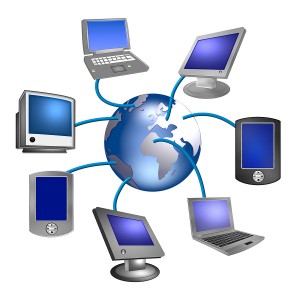 Şekil 1. Ağ olarak İnternet (Middleton, 2011)2.1.1. İnternet’in tarihsel gelişim süreci İnternet’in ilk ortaya çıkışı 1969 yılında Amerikan Savunma Bakanlığı tarafından “Advanced Research Projects Agency Network” (ARPANET) isimli bir proje ile gerçekleşmiştir (Glowniak, 1995). Bu projenin amacı hem silahlı kuvvetleri bir güvenli ağ ile birbirine bağlamak hem de bazı üniversiteler ile kamu kuruluşları arasındaki bilgi alışverişini ucuz, güvenli ve hızlı bir yoldan sağlamaktı (Toplu, 2009). Bu projenin başarıya ulaşmasıyla birlikte Amerika kıtasındaki tüm bilgisayarları birbirine bağlamak için yeni bir proje başlatıldı. ARPANET’in kaldırılmasına rağmen, TCP/IP isimli protokol kümesi kullanılmaya devam etti ve gelişti (Kahn, 1999). Bu protokol Amerikan Savunma Bakanlığı tarafından standart haline getirildi. İnternet’e bağlanan her bilgisayarın bu protokolü kullanması zorunlu hale geldi ve bu sayede tüm dünyadaki sayısız kullanıcı birbirine bağlanmış oldu. 2.1.2. Türkiye’de İnternet’in gelişimiİnternet teknolojisi Türkiye’ye 1987 yılında Ege Üniversitesi’nin öncülüğünde kurulan, Türkiye Üniversite ve Araştırma Kurumları Ağı ile gelmiştir. Ancak ilk kez 12 Nisan 1993 tarihinde Türkiye Bilimsel ve Teknik Araştırma Kurumu (TÜBİTAK), Orta Doğu Teknik Üniversitesi (ODTÜ) işbirliği ile Devlet Planlama Teşkilatı (DPT) projesi çerçevesinde ODTÜ’den Ankara-Washington arasında kurulan kiralık hat aracılığı ile yurtdışıyla sağlanan bağlantı sayesinde tanışılmıştır. 64 kbit/sn hızındaki bu hat ODTÜ’den uzun bir süre ülkenin tek çıkışı olmuştur. Ardından sırasıyla Ege Üniversitesi (1994), Bilkent Üniversitesi (1995), Boğaziçi Üniversitesi (1996), İstanbul Teknik Üniversitesi (1996) bağlantıları gerçekleştirilmiştir (Karaduman, 2003). 1996 yılı Ağustos ayında ise Türkiye Ulusal İnternet Altyapı Ağı çalışmaya başlamıştır. Ülkemizde üniversiteler öncülüğünde başlayan İnternet erişimi daha sonraları özel şirketler aracılığıyla devam etmiştir. 2.2. Bağımlılık Literatür incelendiğinde bağımlılıkla ilgili yapılan ilk tanımların madde bağımlılığına yönelik olduğu görülmektedir. Ziyalar (1999)’a göre bağımlılık, “bir maddenin organik bir hastalığın belirtilerini ortadan kaldırma amacını gütmeden, tekrarlanan dozlarla ve artan miktarlarda alınması sonucu ortaya çıkan önüne geçilmez bir arzu ve istektir, kesilmesi halinde bir takım ruhsal ve bedensel rahatsızlıklar ortaya çıkar” (s. 194). Burada da bir örneği görüldüğü gibi bağımlılık tanımlarının birçoğu madde kullanımı konusuna yoğunlaşmıştır. Ancak ilerleyen süreçte beyin ve beynin işlevi üzerine yapılan çalışmalarda birçok davranışın kimyasal içermeyen bağımlılığa yol açtığı ve diğer davranışların da potansiyel olarak bağımlılık yaratabileceği görüşü gitgide yaygınlaşmıştır.2.2.1. İnternet bağımlılığı İnternet bağımlılığı rahatsızlığı ilk defa 1995 yılında Dr. Ivan Goldberg’in, Amerikan Psikoloji Derneği tarafından yayınlanan “Diagnostic and Statistical Manual of Mental Disorders” (DSM-IV) kitabının madde bağımlılığı için kullandığı kriterlere dayanarak İnternet bağımlılığı için oluşturduğu kriterleri şaka yollu birkaç meslektaşına e-posta atması ve bazı meslektaşlarının da kendisine, İnternet’e bağımlılıklarının olduğunu itiraf etmesiyle ortaya çıkmıştır (Thurlow, Lengel ve Tomic, 2004). İnternet bağımlılığı terimi ilk kez Kimberly S. Young tarafından 1996’da tanımlanmış ve akademisyenler arasında tartışmaya yol açmıştır (Thurlow vd., 2004). Young (1998a), İnternet bağımlılığını başlı başına bir psikiyatrik rahatsızlık olarak tanımlamaya çalışmıştır. DSM-IV’de patolojik kumar oynama hastalığının teşhisi için verilen 10 kriterden 7’sini kullanmış ve bir sekizincisini de ekleyerek İnternet bağımlılığına ilişkin aşağıdaki kriterleri ortaya koymuştur: İnternet ile ilgili aşırı zihinsel uğraşİnternet’e bağlı kalma süresinde artışa ihtiyaç duymaİnternet kullanımını azaltmaya yönelik başarısız girişimlerde bulunmaİnternet kullanımının azaltılması durumunda yoksunluk belirtileriBaşlangıçta olduğundan daha uzun süre İnternet’e bağlı kalmaİnternet’in aşırı kullanılması yüzünden ilişkiler, okul ya da işle ilgili sorunlar yaşamaİnternet’e bağlı kalabilmek için aile üyelerine, terapiste ya da başkalarına yalan söylemeİnternet’e problemlerden kaçma veya hoşa gitmeyen duygudurumdan (umutsuzluk, suçluluk, anksiyete, depresyon gibi) kurtulma amacıyla girme.3. YÖNTEM3.1. Araştırma ModeliBu çalışma nicel araştırma paradigmasına dayalı betimleyici araştırma yöntemlerinden tarama (survey) modeli ile desenlenmiştir. Tarama modeli, geçmişteki veya halen var olan bir durumu, olduğu biçimiyle betimlemeyi amaçlayan bir araştırma yaklaşımıdır (Karasar, 1994). Bu araştırmada, lise öğrencilerindeki İnternet bağımlılık durumları ile demografik özellikleri ve İnternet kullanım profilleri arasındaki ilişkiler incelenmiş ve İnternet’in patolojik hale gelmesindeki etkenler saptanmaya çalışılmıştır. Veri toplama aracı olarak anket tekniği kullanılmıştır. 3.2. Araştırmanın Evreni ve ÖrneklemiBu çalışmada, okul türü (meslek, genel ve Anadolu lisesi) demografik bir değişken olarak kullanıldığından olasılık temelli örnekleme yöntemlerinden küme örnekleme yöntemi kullanılmıştır. Küme örnekleme, büyük ölçekli tarama araştırmaları için yaygın olarak kullanılan bir yöntem olup evrenin, araştırma açısından önemli görülen bir değişkene göre kendi içinde benzer alt evrenlere ayrılarak, bu alt evrenlerden bütün içindeki oranlarını yansıtacak şekilde katılımcıların seçilmesidir (Karasar, 1994). Araştırmanın evrenini Isparta İl merkezindeki tüm lise öğrencileri oluşturmaktadır. Bu evrenden örneklem seçimi yapabilmek amacıyla Isparta Milli Eğitim Müdürlüğü’nden il merkezinde bulunan liselerin isimleri alınmıştır. Bu liseler meslek, genel ve Anadolu liseleri olmak üzere üç alt kümeye ayrılmıştır. Bu grupların akademik başarı ve gelecekle ilgili beklentilerine yönelik motivasyon düzeylerine göre farklılaştığı düşünülmüştür. İl merkezinde bulunan tek Fen Lisesi, Anadolu liseleri gibi liselere giriş sınavında belli bir başarı seviyesini yakalamış öğrencilerden oluştuğu için Anadolu liseleri kategorisine alınmıştır. Ayrıca Anadolu Güzel Sanatlar Lise’si sadece bir grupla eşleşmediği düşünülerek araştırma kapsamına alınmamıştır. Türlerine göre ilde bulunan bütün liselerin frekans ve yüzdeleri, ait oldukları kümeler ve örnekleme seçilen okullar Tablo 2’de verilmiştir. Her bir okul kümesinden tüm liseler içindeki oranına göre okullar seçilmiş ve bu okullardaki öğrenciler araştırmanın örneklemini oluşturmuştur. Böylece farklı lise türlerinden evrendeki oranlarına uygun olacak şekilde öğrencinin araştırmada temsil edilmesi sağlanmıştır. Mürşide Ermumcu Anadolu Öğretmen Lisesi, Milli Piyango Anadolu Lisesi, Ticaret Meslek Lisesi, Meryem Albayrak Anadolu Ticaret Meslek Lisesi ve Halıkent Lisesi uygulama okulları olarak kümelerden rastgele seçilmiştir.Tablo 2. Türlerine göre liselerin isimleri, frekans ve yüzdeleri*Örnekleme seçilen okullarDağıtılacak anket sayısında ulaşılması gereken minimum örneklem büyüklüğünü belirlemek için Isparta İl Milli Eğitim Müdürlüğü’nden il merkezinde bulunan liselerdeki toplam öğrenci sayısı 11.989 olarak belirlenmiştir. Anderson (1990) tolerans edilebilir hata için gerekli örneklem büyüklüğünün evrenin büyüklüğünden hesaplanabileceğini ortaya koymuştur. Anderson (1990)’a göre evren büyüklüğü 5000 olan ve %5’lik bir hata payını kabul eden araştırmacının ulaşması gereken örneklem büyüklüğü sayısı 356’dır. Benzer şekilde 50.000 kapasiteli bir evren için de aynı hata payında ulaşılması gereken örneklem büyüklüğünü 381 olarak belirlemiştir. Bu çalışmada evren büyüklüğü 11.989 ve kabul edilen hata payı %5’dir. Bu durumda ulaşılması gereken örneklem büyüklüğü 356 ile 381 arasında bir değerdir. Ancak daha fazla istatistiksel güce ulaşmak için bu çalışmada 1520 öğrenciye ulaşılmış ve 1380 öğrenciden kullanılabilir anket dönütü alınmıştır.3.3. Veri Toplama Süreciİnternet bağımlılığı anket formunu örnekleme seçilen beş okulda uygulayabilmek için İl Milli Eğitim Müdürlüğü’nden gereken izin alınmıştır. İzin belgesiyle birlikte okullara gidilmiş ve okul müdürlerinden de uygulama yapmak için izin istenmiştir. Araştırmaya ilişkin anket uygulamaları 2010-2011 eğitim-öğretim yılının birinci yarıyılında araştırmacının kendisi tarafından gerçekleştirilmiştir. Uygulama okullarında araştırmacı sınıflara girerek verileri toplamıştır. Anket formu gidildiği gün içinde okulda bulunan tüm sınıf seviyelerine ve bütün öğrencilere uygulanmıştır. Anketler öğrencilere dağıtılmadan önce öğrencilere  araştırmanın  amacı, form ve ölçeklerin nasıl cevaplandırılacağı hakkında gereken bilgi verilmiştir. Araştırmaya katılmayı sözlü olarak kabul ettiğini belirten öğrencilere anketler dağıtılmıştır. Doldurulan yapılandırılmış anket formunun yalnızca araştırma amacıyla kullanılacağı belirtilerek, anket formlarını doldururken isim yazmamaları ve samimiyetle cevap vermeleri istenmiştir. Böylece öğrencilerin sorulara belli kaygılarla cevap vermeleri engellenmeye çalışılmıştır. Uygulamayı olumsuz etkileyecek koşulların ortadan kaldırılmasına çaba gösterilmiştir. Öğrencilerin anketi tamamlamaları yaklaşık 10 dakikalarını almıştır.3.4. Veri Toplama Aracı Literatürde, bireylerin İnternet bağımlılığı durumlarının belirlenmesi ile ilgili farklı ölçüm şekillerinin ve yaklaşımların bulunduğu görülmektedir. Bazı araştırmacılar, kişilerin İnternet’te harcadıkları süreyi önemli bir ölçüt olarak değerlendirirken, bazı araştırmacılar da konuyla ilgili kontrol listeleri ve ölçekler geliştirmişlerdir (Özcan ve Buzlu, 2005). Literatür incelendiğinde, İnternet bağımlılığının değerlendirilmesine ilişkin yapılan pek çok araştırmada bu geliştirilen kontrol listeleri ve ölçekler arasında en çok Young (1998b)’nin İnternet bağımlılığı ölçeğinin kullanıldığı görülmektedir. Dolayısıyla bu tez çalışmasında da Young (1998b) tarafından geliştirilen “İnternet Bağımlılık Ölçeği” kullanılmıştır. Bu ölçek telif hakkı gerektirmeden hâlihazırda İnternet’te kullanıma açılmış olduğu için izinsiz olarak kullanılabilecek bir ölçektir. Young (1998a) DSM-IV’ün “Patalojik Kumar Oynama” ölçütlerinden uyarlanarak oluşturulan 8 soruluk “Tanı Anketini” daha sonra geliştirilerek 20 soruluk “İnternet Bağımlılık Ölçeğini” oluşturmuştur. Bu test kendi kendini değerlendirme testi şeklinde hazırlanmıştır. Likert tipi bir ölçek olup katılımcılardan her bir madde için “Hiçbir zaman” ve “Her zaman” aralığındaki seçeneklerden birini işaretlemesi istenmektedir. Bu seçeneklere sırasıyla 1, 2, 3, 4 ve 5 puanları verilmektedir. Toplam 70-100 arasında puan alanlar “bağımlı”, 40–69 arası puan alanlar “muhtemel bağımlı” ve 39 puan ve altında alanlar “bağımlı olmayan” olarak tanımlanmıştır (Young, 1998b). Ölçekten alınan toplam puan yükseldikçe bağımlılık riski yükselmektedir. Bayraktar (2001) Young tarafından geliştirilen “İnternet Bağımlılık Ölçeğini” İngilizce’den Türkçe’ye çevirerek Psikoloji anabilim dalındaki beş akademisyene inceletmiş ve soruları anlam bütünlüğünü bozmayacak şekilde ve 12-17 yaş grubu gençlerin anlayabileceği şekilde uyarlamıştır. Çeviri testin Croanbach alpha değeri 0,91, Spearman–Brown değeri 0,87’dir. Bu sonuçlar testin güvenilir olduğunu göstermektedir. Ayrıca, Turnalar-Kurtaran (2008) da yüksek lisans tez çalışmasında Bayraktar (2001)’in çevirdiği ölçeği kullanmış ve Cronbach alpha katsayısını 0,90 olarak hesaplamıştır. Bu tez çalışmasında ise Cronbach alpha değeri 0,91 olarak hesaplanmıştır. Öğrencilerin demografik özelliklerini ve İnternet kullanma profillerini belirleyebilmek için ise sınıflama ölçeği şeklinde hazırlanan soruların cevaplandırılması istenmiştir. Soruların yer aldığı anket formu Ek A’da verilmiştir. Ayrıca araştırmada kullanılan değişkenler, ölçme araçları ve ölçekler hakkındaki tanımlayıcı bilgiler ile elde edilen verilere verilecek kodlar ve değer aralıkları Tablo 2’de özetlenmiştir.Tablo 3. Çalışmada kullanılan değişkenler ve ölçme araçları3.5. Verilerin AnaliziÇalışmada bulgular değerlendirilirken istatistiksel analizler SPSS paket programından yararlanılarak yapılmıştır. Okullarda uygulanan anket formları kodlanarak SPSS’e girilmiştir. Öncelikle verilerin girilmesi sırasında istemeyerek oluşabilecek herhangi bir hatanın olup olmadığını kontrol etmek amacıyla frekans analizi yapılmıştır. Öğrencilerin demografik özellikleri (cinsiyet, sosyo-ekonomik düzey, okul türü ve başarı algısı) ile İnternet kullanım profilleri (kullanım sıklıkları, nerede kullandıkları ve kullanım amaçları) için yüzdelik ve frekans tablosu oluşturulmuştur. İnternet bağımlılık ölçeğinden alınan puanlar SPSS’e girildikten sonra merkezi eğilim ölçülerinden aritmetik ortalaması ve standart sapması belirlenmiş ve puanlar ölçek yönergesinde belirtildiği gibi yeniden kodlanarak üç kategorili sınıflama değişkenine (bağımlı, muhtemel bağımlı ve bağımlı olmayan) dönüştürülmüştür. İnternet bağımlılık durumlarının İnternet kullanım profilleri ve demografik özellikler arasındaki ilişkiler Kay-kare tekniği uygulanarak yapılmıştır. Kay-kare analizlerine “İnternet kullanım sıklığınız nedir?” sorusuna “hiç kullanmıyorum” cevabını veren öğrenciler dâhil edilmemiştir. Ayrıca yapılan analizlerde anlamlılık düzeyi 0,05 olarak belirlenmiştir.4. BULGULAR4.1. Katılımcıların Demografik ÖzellikleriVeri toplamak amacıyla toplam 1520 anket dağıtılmış ancak bu anketlerden boş dönenler, belli bir desen çizmiş olanlar, tek seçenek belirtilmesi istenen sorularda birden fazla seçenek işaretlenmiş olanlar iptal edilmiştir. Bu işlem yapıldıktan sonra 1380 (%90,7) veri üzerinden değerlendirme yapılmıştır. Katılımcıların demografik özelliklerine ait frekans analizi sonuçları Tablo 4’de sunulmuştur. Buna göre katılımcıların 606’sı (%43,9) erkek 774’ü (%56,1) kadındır. Öğrencilerin 88’i (%6,4) düşük, 1191’i (%86,4) orta ve 99’u (%7,2) yüksek sosyo-ekonomik duruma sahip olduklarını belirtmişlerdir. Öğrencilerin öğretim gördükleri okul türüne göre dağılımları incelendiğinde 532’si (%38,6) meslek lisesine, 319’u (%23,1) genel liseye, 529’u (%38,3) Anadolu lisesine gitmektedir. Katılımcılarına 157’si (%11,4) zayıf, 871’i (%63,4) orta, 345’i (%25,1) iyi olarak okuldaki başarı durumunu tanımlamışlardır.Tablo 4. Katılımcıların demografik özelliklerine ait istatistikler4.3. Katılımcıların İnternet Bağımlılık Durumları Öğrencilerin İnternet bağımlılık puanları hesaplanıp, 0-39 puan aralığında olanlar “bağımlı olmayan”, 40-69 puan aralığındakiler “muhtemel bağımlı” ve 70-100 puan aralığında olanlar ise “bağımlı olan” grup kategorisine alınmak üzere sırasıyla 1, 2 ve 3 değerleriyle kodlanmıştır. Buna göre, öğrencilerin 969’u (%73,0) bağımlı olmayan (=27,56; Ss=5,32), 323’ü (%24,3) muhtemel bağımlı (=49,48; Ss=7,89), 36’sı (%2,7) bağımlı olan (=80,16; Ss=8,92) grup kategorisindedir (Tablo 8). Örneklemin genelinin bağımlılık puanına bakıldığında ortalamasının 34,32 (Ss=13,57) olduğu görülmektedir.Tablo 8. İnternet bağımlılık durumuna yönelik betimsel istatistikler 4.4. İnternet Bağımlılığı ile Demografik Özellikleri Arasındaki İlişkiler Tablo 9’daki 2x3 çapraz tablo değerlerine göre, öğrencilerin cinsiyetleri ile İnternet bağımlılık durumları arasında anlamlı bir ilişki vardır (χ2=20,47, sd=2; p<0,01). Erkek öğrencilerin %4,2’si ise bağımlı iken kız öğrencilerin %1,5’i İnternet bağımlısıdır. Sonuç olarak, erkek öğrencilerin İnternet bağımlılık düzeylerinin kızlara oranla daha yüksek (yaklaşık üç katı) olduğu görülmektedir.Tablo 9. Cinsiyete göre İnternet bağımlılık dağılımı*p<0,01.5. TARTIŞMA VE SONUÇAraştırma bulguları incelendiğinde; çalışmaya katılan 1380 öğrencinin %2,7’si İnternet bağımlısı, %24,3’ü ise muhtemel İnternet bağımlısıdır. Farklı ülkelerde son zamanlarda yapılan araştırmalar incelendiğinde, İnternet bağımlısı olarak tanımlanabilecek kişilerin toplam kullanıcı içerisindeki oranının %1,0 ile %8,2 arasında değiştiği görülmektedir (Bakken vd., 2009; Bayraktar, 2001; Canbaz, 2009; Seo vd., 2009). Bununla birlikte İnternet bağımlılığı açısından risk altındaki grubun ise %5,2 ile %38 arasında değişebileceği görülmektedir (Johansson ve Götestam, 2004; Whang vd., 2003). Bu çalışmadan elde edilen bulgular, yapılan diğer çalışmalarda ortaya çıkan İnternet bağımlılığı ve muhtemel İnternet bağımlılığı aralıklarıyla tutarlılık göstermektedir.Öğrencilerdeki İnternet bağımlılık durumları cinsiyet yönünden incelendiğinde erkeklerin bağımlı olmasının kadınlara göre daha fazla muhtemel olduğu söylenebilir. Daha önce yapılan birçok çalışma da erkeklerin bağımlı olma ihtimalinin daha yüksek olduğunu bulmuştur (Morahan-Martin ve Schumacker, 2000; Lee vd., 2001; Lin ve Tsai, 2002; Simkova ve Cincera, 2004; Özcan, 2004). Bu farklılığın sebebi, erkeklerin özellikle de ergen ve gençlerin kadınlardan daha fazla İnternet kullanımından kaynaklandığı söylenebilir (Morahan-Martin ve Schumacker, 2000; Pew Research Center, 2010; Young ve Rodgers, 1998). Bununla birlikte Türkiye’de kadınlar genellikle İnternet’e evden ulaşabilirken, erkeklerin İnternet’e hem evden, hem de İnternet kafeden yani istediği yerden erişebilmesi erkeklere yönelik bağımlılık düzeyinin fazlalığının nedeni olarak görülebilir. İnternet kafeler genel olarak erkek egemen alanlar olarak görülmektedir (Bölükbaş ve Yıldız, 2005). Erkeklerin İnternet kafeleri kadınlara göre daha çok tercih ettiğini gösteren çalışmalar da bulunmaktadır (Batool ve Mahmood, 2010; Koç, 2006; Tahiroğlu vd., 2008; Wu ve Cheng, 2007). Ayrıca Taşpınar ve Gümüş (2005) yaptıkları çalışmalarında, İnternet kafeye gidenlerin %86,4’ünün erkekler olduğunu belirtmiş ve genel olarak İnternet kafeye gidilme nedenleri arasında ilk sırayı boş zaman değerlendirmenin aldığını, onu eğlence amacının takip ettiği belirtilmiştir. Ülkemizde erkeklerin boş zaman değerlendirme etkinlikleri; bir çaba sarf etmeyi gerektirmeyen, yapıcı-yaratıcı olmayan eylemlerdir. Seyretme, amaçsız dolaşma ve dinlenme gibi özellikler taşımaktadır (Tezcan, 1976). Bu yönüyle İnternet’in Türk erkeklerinin eğlence ve boş zaman geçirme kültürlerine daha çok hitap ettiği söylenebilir. Öğrencilerin sosyo-ekonomik durumlarının, İnternet bağımlılık düzeyleri üzerinde bir farklılık oluşturmadığı görülmektedir. Bu durum İnternet bağımlılığı ile sosyo-ekonomik düzey arasındaki farkı araştıran sınırlı sayıdaki literatürle uyum göstermektedir (Çakır-Balta ve Horzum, 2008; Yoo vd., 2004). Sosyo-ekonomik düzeyler arasında İnternet bağımlılığı farkının kapanmasında s on yıllarda bilgi ve iletişim teknolojileri alanında yaşanan hızlı gelişmeler önemli bir faktördür. Kısa zamanda pek çok yeni ürünün piyasaya sürülmesi, fiyatların ucuzlamasına ve her sosyo-ekonomik düzeye sahip kesimin bilgisayar ve İnternet’e kolayca ulaşabilmesine imkân tanımaktadır. TUİK’in 2010 yılı hanehalkı bilişim teknolojileri kullanım araştırma sonucuna göre İnternet’e erişim imkânı olan hane oranının bir önceki yıla göre %30’dan %41,6’ya yükseldiği belirtilmektedir (TUİK, 2010). Bununla birlikte düşük sosyo-ekonomik gelir düzeyindeki semtlerde hizmet veren İnternet kafelerin saatlik kullanım ücretlerinin, yüksek sosyo-ekonomik gelir düzeyine sahip semtlerde hizmet veren İnternet kafelerin kullanım ücretlerinden oldukça düşük olması (Binark ve Bayraktutan-Sütcü, 2007), her sosyo-ekonomik düzeye sahip bireylere İnternet erişim kolaylığı sağlamaktadır. Ayrıca, MEB’in İnternet’e erişim projesi ile ortaöğretim kurumlarının tümünün ve ilköğretim kurumlarının %94' ünün İnternet erişimi sağlanmıştır (MEB, 2009). Okullarda, öğrencilere İnternet’e ücretsiz ve sınırsız erişim sağlama olanağının verilmesi İnternet’e ulaşmadaki ekonomik uçurumu da kapatmaktadır. Bütün bunlara ek olarak İnternet’in cazibesi ve hayatımıza sağladığı katkıları sosyo-ekonomik düzey fark etmeksizin bireyleri kendine bağlamaktadır. Bununla birlikte, İnternet’e erişebilmenin kolaylaşması kadar, İnternet’in her sosyo-ekonomik düzeye hitap edebilmesinin (ücretsiz veya ücretli mail sunucuları, ücretli veya ücretsiz indirme siteleri vb.) ve İnternet’in sosyo-ekonomik düzey fark etmeksizin insanların ortak ilgi alanlarını barındırması da (çevrimiçi sohbet yapmak, oyun oynamak vb.) sosyo-ekonomik durumun, İnternet bağımlılığı düzeyi üzerindeki etkisinin kalkmasında etkilidir. Bu çalışmada okul türünün İnternet bağımlılık durumları üzerinde bir etkisinin olmadığı gözlenmiştir. Bu sonuç şaşırtıcıdır. Çalışmanın başlangıcında okul türlerinin bağımlılık durumlarını etkileyebileceği düşünülmekteydi. Meslek liselerinde okuyan öğrencilerin akademik anlamda gelecekteki beklentilerine yönelik motivasyonlarının diğerlerine kıyasla düşük olabileceğinden hareket ederek onların İnternet’e daha fazla vakit ayıracağı ve bu durumun bağımlılık noktasında fark oluşturacağı düşünülmekteydi. Bununla birlikte motivasyonun yüksek olabileceği düşünülen Anadolu liselerinde İnternet bağımlılık düzeyinin düşük olması beklenilmekteydi. Oysa elde edilen bulgulardan anlaşılıyor ki öğrencilerin gittikleri liselerin türü veya akademik anlamda geleceğe yönelik motivasyonlarının olup olmaması onların İnternet bağımlılık durumlarını etkilememektedir. Bu bulgu Yang ve Tung (2007)’nin yaptığı çalışma sonucu ile çelişmektedir. Araştırmada öğrencilerin akademik başarı algıları ile İnternet bağımlılık durumları arasında istatistiksel olarak anlamlı bir ilişkinin olduğu belirlenmiştir. Bu durumda kendini akademik açıdan zayıf gören öğrencilerin bağımlı olmalarının başarılı görenlere kıyasla daha fazla muhtemel olduğu söylenebilir. Bir başka açıdan öğrencilerin patolojik İnternet kullanımları arttıkça akademik başarı algılarının da düşeceği söylenebilir. Bayraktar ve Gün (2007) yaptıkları çalışmada öğrencilerin patolojik kullanımları arttıkça not ortalamalarının düştüğü sonucuna ulaşmıştır. Benzer şekilde bu bulgu Frangos vd. (2010) ve Welsh (1999)’un çalışmalarının sonucuyla da tutarlılık göstermektedir. Welsh (1999), 1000 üniversite öğrencisini ele aldığı çalışmasında, İnternet bağımlısı olarak tespit edilen 80 kişinin, akademik başarılarını incelemiş ve İnternet kullanımıyla akademik başarı arasında olumsuz bir ilişki olduğunu bulmuştur. Young (1998a)’nın çalışmasında da aşırı İnternet kullanımının öğrencilerde derslerden alınan düşük notlara, dönem uzatmaya ve hatta üniversiteden atılma gibi önemli akademik sorunlara neden olduğu belirtilmiştir. Başarısız öğrencilerde derslere olan ilgisizlik ve bu öğrencilerin üzerindeki başarısızlığın getirdiği stres onları farklı ilgi alanlarına yönlendirmekte ve bunların başında da İnternet gelmektedir. Öğrenciler başarıyı yakalayamadıkları için elde edemedikleri hazzı ve ilgiyi İnternet’te bulmaktadır. Bu da öğrencileri İnternet’i yoğun kullanmaya yönlendirmekte, artık İnternet’i duygusal haz alma aracı olarak görmelerine ve bunun sonucunda da başarısız öğrenciler arasında İnternet bağımlılığı oranının artırmasına sebep olmaktadır. Ayrıca hayatın farklı alanlarında kendini gerçekleştirme şansı bulamayan birey, "her istediğini yapabildiği" İnternet’te kendini kaybetmekte ve İnternet’e daha fazla bağlanarak başarı duygusunu tatmin etmektedir. Çalışma sonucunda katılımcıların İnternet’i kullanım sıklıklarına göre bağımlılık durumlarının da farklılaştığı gözlenmiştir. Bağımlı olan 36 kişinin sadece 2 kişisi ayda birkaç defa girmekte, 2 kişisi haftada birkaç gün girmektedir. Fakat geriye kalan 32 bağımlının yani bağımlıların %89’u her gün girmektedir. Diğer taraftan 1327 öğrencinin 276’sı ayda birkaç gün girmekte ve bunların sadece 2’si (%0,7) bağımlıdır. 627 öğrenci haftada birkaç gün girmekte ve bunların yine sadece 2’si (%0,3) bağımlıdır. Fakat geriye kalan ve her gün giren 424 öğrencinin 32’si (%7,5) bağımlıdır. Bu da bize her gün giren öğrencinin ayda birkaç defa giren öğrenciye göre yaklaşık 11 kat daha fazla bağımlı olma ihtimali olduğunu göstermektedir. Bir başka deyişle İnternet bağımlısı veya muhtemel bağımlı olduğu tespit edilen öğrencilerde her gün İnternet’e girenlerin oranı haftada veya ayda girenlerin oranına göre belirgin şekilde yüksektir. Bu sonuç, daha önce yapılan araştırmalarla da tutarlılık göstermektedir (Balcı ve Gülnar, 2009; Nalwa ve Anand, 2003; Simkova ve Cincera, 2004; Yang ve Tung, 2007;).Araştırmada öğrencilerin başat İnternet kullanım yeri ile bağımlılık durumları arasında istatistiksel olarak anlamlı bir ilişkinin olduğu ortaya konulmuştur. Bağımlı olan 36 öğrenciden 28’i (%78) ev/yurt, 7’si (%19) İnternet kafe ve 1 (%3) kişi de diğer yerleri (işyeri, akraba evi vb.) başat bağlanma mekanı olarak belirtmiştir. İnternet’e en çok okuldan bağlanan kullanıcıların hiçbiri bağımlı çıkmamıştır. Bu bulguların ışığında İnternet bağımlısı öğrencilerin en fazla evden bağlandığı görülmekte onu da İnternet kafeler takip etmektedir. Görüldüğü gibi en sık evden veya yurttan bağlanan kullanıcıların bağımlı olma ihtimali daha yüksektir. En çok İnternet kafeden bağlanan öğrencilerin ise bağımlılık riski diğer yerlerden bağlanana göre daha yüksek fakat ev veya yurttan bağlanan öğrencilere göre daha düşüktür. Bu bulgular daha önceki çalışmalarla da uyumluluk göstermektedir (Canbaz, 2009; Griffiths, 1998; Tsitsika vd., 2009). Bununla beraber Griffiths (1998) yaptığı çalışmasında İnternet bağımlılığı olan öğrencilerin okuldan ziyade İnternet kafeden bağlanma eğilimlerinin olduğunu tespit etmiştir. Öğrencilerin istediği saatlerde, herhangi bir çevresel baskı olmaksızın, özgürce İnternet’teki tüm aktiviteleri kullanabilecekleri (sesli çevrimiçi sohbet, çevrimiçi oyun, porno içerikli siteler vb.) bir ortam olması sebebiyle bağımlı öğrenciler özellikle evden bağlanmaktadır. Bunun yanında evde İnternet’e bağlanırken saat başına ücret ödememeleri, sınırsız İnternet bağlantısının olması da bağımlıları eve yöneltmektedir. Bu bulgu evlerde İnternet kullanımında denetim ve kontrolün olmadığının da bir göstergesi olabilir (Doğan vd. 2008). Genellikle okullarda İnternet’in yavaş olması, kısıtlı sürenin olması, birçok sitenin yasaklı olması ve öğretmenlerin bilgisayarları kontrol altında tutması, bağımlı öğrencileri okul dışında kullanmaya itmektedir.Bu çalışmada öğrencilerin başat İnternet kullanım amaçlarının bağımlılık durumlarında farklılıklara neden olabileceği sonucu elde edilmiştir. Bağımlı olan 36 öğrencinin 16’sı en çok eğlence ve 17’si en çok iletişim amacıyla İnternet kullanmaktadır. 2’si araştırma ve bilgilenme için ve 1’i de ticaret amaçlı kullanmaktadır. Bu da bize bağımlı öğrencilerin %91,6’sının en çok eğlence ve iletişim amaçlı İnternet’e girdiğini göstermektedir. Bunu da %5,6 oranla araştırma ve bilgilenme amacıyla kullanım takip etmektedir. Ticaret amaçlı kullanım ise %2,8’lik dilimi oluşturmaktadır. Bu bulgular iletişim ve eğlence amaçlı İnternet kullanımının öğrencilerde İnternet bağımlılığı gelişmesinde etkili olabileceğini göstermektedir. Teo ve Lim (2000) aşırı İnternet kullanımının ergenler için bir risk faktörü olduğunu, depresyon ve kimlik bunalımıyla ilişkili olduğunu belirtmişlerdir. Ergenlik çağındaki gençlerin duygusal boşluklarını ailesinin, arkadaşlarının yeteri kadar dolduramaması ve İnternet dışındaki birçok eğlence aracının etkileşim içermemesi birçok genci eğlence ve iletişim için İnternet kullanmaya itmektedir. Ayrıca boş zamanını eğlenerek geçirmek isteyen gençlerin birçoğu İnternet’i tercih etmekte ve gün içinde karşılaştığı stresten uzaklaşmak için İnternet’in sosyal paylaşım ağlarını kullanmaktadırlar (İnal ve Kiraz, 2008; Özcan ve Buzlu, 2005; Tüzün ve Özdinç, 2010). Bununla birlikte en çok ticaret amaçlı kullanan 7 kişinin tüm kullanıcılar arasında %0,5’lik gibi küçük bir dilimi kapsamasına rağmen bağımlılık oranının %14,3 ve muhtemel bağımlılık oranının %57,1 olması dikkat çekicidir. Günümüzde elektronik ticaret ve çevrimiçi alışveriş mekanizmaları oldukça yaygınlaşmıştır (Vahaplar ve İnceoğlu, 2001). Hiç şüphesiz en ilgi çekici aktivite çevrimiçi ürün satın almadır (VanGelder, 2003). İnternet’teki alışveriş ortamının çok çeşitli ve geniş bir ürün yelpazesine sahip olması nedeniyle İnternet’in tüketim toplumu kültürüne hitap ettiği söylenebilir (Öçer, 2000). Bununla birlikte İnternet aracılığıyla yapılan alışveriş insanlara, 24 saat boyunca sipariş imkânı, ödeme kolaylığı, geniş bir ürün yelpazesinden seçme şansı, istediği ürünü model, marka, fiyat, kalite bakımından karşılaştırabilme ve seçtiği ürün hakkındaki yorumlara kolayca ulaşabilme kolaylığı sağlar. Ancak İnternet aracılığıyla istenilen ürüne kolay ve hızlı bir şekilde erişilmesine rağmen ürünlerin çok çeşitli oluşu, kullanıcıların model, marka, fiyat vs. bakımından en uygun olanını araştırma, inceleme ve haklarındaki yorumları okuma isteği, İnternet’te çok vakit harcanmasına sebep olmaktadır. Bu da İnternet’te ticari alışkanlıkları olan insanları bağımlı hale getirmektedir. Yapılan bir çalışmada, İnternet’ten alışveriş yapanların ürün hakkında bilgi araştırmayı daha uygun buldukları ve bu kişilerin İnternet’ten alışveriş yaparken almayı planlamadıkları bir ürünü reklamlardan ya da promosyon mesajlarından görerek etkilenip alma eğilimlerinin  İnternet’ten alışveriş yapmayanlara göre daha fazla olduğu belirtilmektedir (Donthu ve Garcia, 1999). Bununla birlikte Patwardhan and Yang (2003) yaptıkları çalışmada, İnternet bağımlılığının çevrimiçi alışveriş aktiviteleriyle pozitif ilişkili olduğunu göstermişlerdir. Ayrıca kadınların erkeklere göre çevrimiçi alışveriş yapma bağımlılığının daha fazla olduğu belirtilmiştir (Wang ve Yang, 2006).  Bu çalışma; derslere ilgisiz ve notları düşük, İnternet’te uzun süre zaman harcayan, İnternet’i eğlence, iletişim ve ticaret amacıyla yoğun şekilde kullanma eğilimi olan öğrencilerin önceden tespiti için öğretmenlere ve psikolojik danışmanlara referans olabilir. Bu araştırmada yer alan örneklemin İnternet’i çoğunlukla eğlence ve iletişim amaçlı kullandığı bulunmuştur. İnternet gün geçtikçe ticarileşmekte ve bu ortamda hedef İnternet kullanan kişilerden maddi kazanç elde etmektir. Montgomery (2000)’nin belirttiği gibi gençler yeniliklere açık olan doğalarından ötürü bu hedefe en uygun kitleyi oluşturmaktadırlar. Gençlerin ihtiyaçlarına uygun her türlü site İnternet ortamında mevcuttur. Bu ortam ise beraberinde eğitim dışı ve aşırı kullanımı getirebilmektedir. Gençleri bu hususta bilgilendirmek amacıyla ailelere, eğitimcilere ve okul psikolojik danışmanlarına büyük bir sorumluluk düşmektedir. Sonuç olarak, bu araştırmada, çalışmaya katılan liseli gençlerde İnternet bağımlılık durumu ile demografik özelliklerden cinsiyet ve başarı algısı arasında anlamlı bir ilişki olduğu, sosyo-ekonomik durum ve okul türü ile ilişki olmadığı görülmüştür. Bununla beraber kullanım profilleri açısından İnternet kullanım sıklığı, başat İnternet kullanım yeri ve başat İnternet’i kullanım amacı ile İnternet bağımlılık durumu arasında anlamlı bir ilişki tespit edilmiştir. Yapılan araştırmanın bulguları ve yorumları göz önünde bulundurularak eğitimcilere ve psikolojik danışmanlara yönelik aşağıdaki öneriler sunulmuştur:İnternet kullanım amacı ile İnternet bağımlılığı arasındaki ilişki ele alındığında, yüz yüze ilişkilerin özendirilmesi ve sosyal destek ağlarının güçlendirilmesi yönünde, okul psikolojik danışmanları tarafından, bireysel ve grup çalışmaları yapılabilir.Genç ve velisi arasında, etkili iletişim becerilerinin geliştirilmesi için, okul psikolojik danışmanları tarafından, özelikle velilere yönelik, iletişim seminerleri düzenlenebilir. Gençlerde, sorunlarla baş edebilme ve sorunları çözebilme becerilerinin geliştirilmesi için okul psikolojik danışmanları tarafından, bireysel ve grup çalışmaları yapılabilir. Araştırmanın bulgularına ve yorumlara dayanılarak  araştırmacılara ve gelecek çalışmalara yönelik de aşağıdaki öneriler geliştirilmiştir: İnsanların boş vakitlerine ve boş zamanlarını değerlendirme biçimlerine göre bağımlılık durumları incelenmelidir. Derslere karşı ilgisiz ve başarısız öğrencileri İnternet’i aşırı kullanmaya yönlendiren sebeplere ilişkin çalışmaların yapılmasına ihtiyaç vardır. Okul türünün İnternet bağımlılık durumları üzerindeki etkisine ilişkin daha çok çalışmanın yapılmasına ihtiyaç vardır.Ticari amaçlı kullanımın İnternet bağımlılığı arasında ilişkinin nitel çalışmalarla daha derinlemesine incelenip araştırılmasına ihtiyaç vardır.Bu çalışmada ayrıca ailenin sosyo-demografik yapısı içerisinde bu çalışmada yer verilmemiş olan demografik ve psikolojik faktörlerin ele alındığı başka çalışmaların da yapılması yararlı olacaktır. Literatürde bu yönde yapılmış araştırma olmasına rağmen, Türkiye kültürü içinde bu olgunun ele alınması ve incelenmesi yararlı olacaktır.KAYNAKÇABayraktar, F. (2001). İnternet kullanımının ergen gelişimindeki rolü. Yayımlanmamış yüksek lisans tezi, Ege Üniversitesi, İzmir, Türkiye.Binark, M. ve Bayraktutan-Sütcü, G. (2007). Ankara mikro ölçeğinde İnternet kafeler kullanım biçimleri. XII. Türkiye’de İnternet Konferansı’nda sunulan bildiri, Ankara. Chen, S. H., & Chou, C. (1999). Development of Chinese Internet addiction scale in Taiwan. Poster session presented at the 107th American Psychology Annual Convention, Boston, USA.Chou, C., Condron, L., & Belland, J. C. (2005). A review of the research on Internet addiction. Educational Psychology Review, 17(4), 363-388.comScore. (2009). Turkey has 7th largest and most engaged online audience in Europe. Retrieved May 08, 2010, from http://www.comscore.com/Press_ Events/Press_Releases/2009/5/Turkey_has_Seventh_Largest_Online_Audience_in_Europe/(language)/eng-USDoğan, H., Işıklar, A. ve Eroğlu, S. E. (2008). Ergenlerin problemli İnternet kullanımının bazı değişkenler açısından incelenmesi. Atatürk Üniversitesi Kâzım Karabekir Eğitim Fakültesi Dergisi, 18, 106-124.Griffiths, M. D. (1995a). Technological addictions. Clinical Psychology Forum, 76, 14-19.Griffiths, M. D. (1995b). Adolescent gambling. London: Routledge.Griffiths, M. D. (1998). Internet addiction: Does it really exist? In J. Gackenbach (Ed.), Psychology and the Internet: Intrapersonal, interpersonal, and transpersonal applications (pp. 61-75). New York: Academic Press.Hürriyet. (t.y.). Türkiye İnternet kullanımında dünya 16'ncısı. http://www.hurriyet. com.tr/ teknoloji/7959625.asp adresinden 26 Ocak 2010 tarihinde edinilmiştir.Karaduman, M. (2003). İnternet ve gazetecilik, yeni iletişim teknolojileri ve medya. İstanbul: IPS İletişim Vakfı Yayınları.Koç, M. (2006). Social and cultural identity development of Turkish youth in the age of technology and globalization: A study on Internet cafes. Unpublished doctoral thesis, University of Illinois at Urbana-Champaign, Urbana, USA.Lee, M. S., Ko, Y. H., Song, H. S., Kwon, K. H., Lee, H. S., Nam, M., vd. (2007). Characteristics of Internet use in relation to game genre in Korean adolescents. CyberPsychology & Behavior, 10(2), 278-285.Milli Eğitim Bakanlığı. (2009). Milli Eğitim Bakanlığı İnternete erişim projesi. http://www.meb. gov.tr/ADSL/adsl_index.html adresinden 01 Şubat 2010 tarihinde edinilmiştir. Middleton, S. (2011). Internet & networking support. Retrieved October 13, 2011, from http://www.pcrepairnewcastle.co.uk/2011/08/17/internet-networking-supportÖzcan N. (2004). Üniversite öğrencilerinde İnternet kullanımının psikososyal durum ile ilişkisi. Yayımlanmamış doktora tezi, İstanbul Üniversitesi, İstanbul, Türkiye.Pew Research Center. (2010). Computer and cell phone usage up around the world global publics embrace social networking. Retrieved December 19, 2010, from http://pewglobal.org/2010/12/15/global-publics-embrace-social-networkingYoung, K. S. (1998a). Internet addiction: The emergence of a new clinical disorder. CyberPsychology & Behavior, 1(3), 237-244. Young, K. S. (1998b). Caught in the Net: How to recognize Internet addiction and a winning strategy for recovery. New York: Wiley Publications.EKLEREk A. Anket FormuSevgili öğrenciler; Bu anket bir tez çalışması kapsamında yapılan bir araştırmadır ve “Ortaöğretim öğrencilerinin İnternet bağımlılık durumlarının İnternet kullanım profilleri ve demografik özelliklere göre farklılıklarının incelenmesi” amacıyla düzenlenmiştir. Verilen durumlara ilişkin seçeneklerden size en uygun olan şıkkı (X) koyarak işaretleyiniz. İsminizi yazmanıza gerek yoktur. Bilgiler yalnızca araştırma amacı ile kullanılacağı için başka bir kişi ya da kurum tarafından görülmeyecektir. Verilen durumlarda gerçek görüşünüzü yansıtmanız araştırma sonuçlarının geçerliliği bakımından çok önemlidir. Hiçbir soruyu cevaplamadan geçmeyiniz. Zaman ayırdığınız için ve katkılarınızdan dolayı çok teşekkür ederim.Cinsiyetiniz	( ) Erkek    ( ) Kız     Size göre ailenizin ekonomik durumu	( ) Düşük   ( ) Orta  ( ) YüksekOkul türünüz 	( ) Meslek ( ) Genel  ( ) AnadoluSize göre okuldaki başarı durumunuz	( ) Zayıf   ( ) Orta  ( ) İyi	Ne kadar sıklıkla İnternet’i kullanıyorsunuz?   ( ) Hiç kullanmam ( ) Ayda birkaç defa ( ) Haftada birkaç defa ( ) Her günİnternet’e genellikle nereden bağlanırsınız? (Lütfen tek bir seçeneği işaretleyiniz)( ) Ev/Yurt ( ) Okul( ) İnternet kafe( ) Diğer (Lütfen belirtiniz) ………….İnternet’i en çok hangi amaçla kullanıyorsunuz? (Lütfen tek bir seçeneği işaretleyiniz) 	( ) Araştırma ve bilgilendirme amaçlı (bilgi arama, ödev yapma vb.)( ) Eğlence amaçlı (oyun, sörf vb.)( ) İletişim amaçlı (e-posta, chat vb.)( ) Ticaret amaçlı (alış-veriş, banka/yatırım işlemleri vb. )( ) Kullanmıyorum Lütfen, aşağıdaki soruları size en yakın olan şıkkı işaretleyerek cevaplayınız.ÖZGEÇMİŞOkul türü/adıOkul türü/adıFrekans (f)Yüzde (%)Anadolu lisesiAnadolu lisesi740Anadolu Lisesi740Mürşide Ermumcu Anadolu Öğretmen Lisesi*740Gülkent Anadolu Lisesi740Milli Piyango Anadolu Lisesi*740Süleyman Demirel Fen Lisesi740Şehit Ali İhsan Kalmaz Anadolu Lisesi740Mustafa Kaçıkoç Anadolu Lisesi740Meslek lisesiMeslek lisesi840Anadolu İmam Hatip Lisesi840Anadolu İletişim Meslek Lisesi840Anadolu Kız Meslek ve Kız Meslek Lisesi840Meryem Albayrak Anadolu Ticaret Meslek Lisesi*840Anadolu Teknik Lisesi ve Endüstri Meslek Lisesi840İmam Hatip Lisesi840Ticaret Meslek Lisesi*840IMKB Anadolu Teknik ve Endüstri Meslek Lisesi840Genel liseGenel lise420Gazi Lisesi420Gülistan Lisesi420Gürkan Lisesi420Halıkent Lisesi*420DeğişkenKısa TanıtımıÖlçme AracıÖlçek / KodlamaDeğer Aralığıİnternet bağımlılığıÖğrencilerin İnternet bağımlılık durumlarıYoung (1998b) tarafından geliştirilmiş ve Bayraktar (2001) tarafından Türkçeye çevrilerek geçerlik ve güvenirliği hesaplanmış 20 sorudan oluşan ölçekHer bir madde 0-5 dereceli (Devamlı=5, Hiçbir zaman=1) likert tipi ölçek kullanılarak puanlanmış ve toplam puan hesaplanmıştır20-100CinsiyetÖğrencilerin cinsiyetiKapalı uçlu soruErkek=1, Kız=21-2Sosyo-ekonomik düzeyÖğrencilerin ailelerinin ekonomik durumuKapalı uçlu soruDüşük=1, Orta=2, Yüksek=31-3Okul türüÖğrencilerin öğrenim gördüğü okulun türüKapalı uçlu soruMeslek lisesi=1, Genel lise=2, Anadolu lisesi=31-3Başarı algısıÖğrencilerin başarı yönüyle kendilerini nasıl algıladıklarıKapalı uçlu soruZayıf=1, Orta=2, İyi=31-3İnternet kullanma sıklığıÖğrencilerin İnterneti kullanım sıklığıKapalı uçlu soruHiç kullanmam=1, Ayda birkaç defa=2, Haftada birkaç defa=3, Her gün=41-4İnternete bağlanma yeriÖğrencilerin İnternete başat bağlanma yeriKapalı uçlu soru Ev/Yurt=1, Okul=2, İnternet kafe=3, Diğer=41-4İnterneti kullanım amacıÖğrencilerin İnterneti başat kullanma amaçlarıKapalı uçlu soruAraştırma ve bilgilenme=1, Eğlence=2, İletişim=3, Ticaret=41-5Demografik değişken/düzeyDemografik değişken/düzeyf%CinsiyetCinsiyetErkek60643,9Kadın77456,1Sosyo-ekonomik düzeySosyo-ekonomik düzeyDüşük886,4Orta119186,4Yüksek997,2Okul türüOkul türüMeslek lisesi53238,6Genel lise31923,1Anadolu lisesi52938,3Akademik başarı algısıAkademik başarı algısıZayıf15711,4Orta87163,4İyi34525,1Bağımlılık durumuf%SsBağımlı olmayan96973,027,565,32Muhtemel bağımlı32324,349,487,89Bağımlı olan362,780,168,92Toplam 132810034,3213,57CinsiyetBağımlı olmayanf (%)Muhtemel bağımlıf (%)Bağımlı olanf (%)Toplamf (%)χ2Erkek 398 (67,5)167 (28,3)25 (4,2)590 (100)20,47*Kadın571 (77,4)156 (21,1)11 (1,5)738 (100)20,47*Toplam 969 (73)323 (24,3)36 (2,7)1328 (100)20,47*Hiçbir zamanÇok azArada sıradaSıkÇok sıkHer zaman1Planladığınızdan daha fazla süre İnternet’te kalıyor musunuz? 2İnternet’te daha uzun süre kalmak için günlük işlerinizi ihmal eder misiniz? 3Arkadaşlarınızla birlikte olmak yerine İnternet’i tercih eder misiniz? 4İnternet kullanıcıları ile ne sıklıkla yeni ilişkiler kurarsınız? 5Yakın çevrenizdeki insanlar (aile, akraba) sizin İnternet’te harcadığınız zamanın fazlalığından şikâyet ederler mi? 6İnternet’te harcadığınız zamandan dolayı okul yaşamınız ne sıklıkta olumsuz etkilenir? 7Bir işe başlamadan önce ne sıklıkla e-postanızı (e-mail) kontrol edersiniz?8Okuldaki başarınız ve verimliliğiniz İnternet kullanımınızdan ne sıklıkla olumsuz yönde etkilenir?  9Herhangi biri İnternet’te ne yaptığınızı sorduğunda ne sıklıkla kendinizi savunur veya ne yaptığınızı gizlersiniz?10Hayatınız hakkında sizi rahatsız eden düşünceleri dağıtmak için ne sıklıkla İnternet’e girersiniz? 11İnternet’e girmek için sabırsızlanır mısınız?12İnternetsiz hayatın sıkıcı, boş ve eğlencesiz olacağını ne sıklıkla düşünürsünüz? 13Biri sizi İnternet ortamında rahatsız ettiğinde ne sıklıkla kırıcı konuşur, bağırır veya kızgın davranışlar gösterirsiniz? 14Gece geç saatlerde İnternet kullanmaktan ötürü ne sıklıkta uykusuz kalıyorsunuz? 15İnternet’te olmadığınız zamanlarda ne sıklıkla İnternet’i düşünür veya İnternet’e girmeyi hayal edersiniz? 16İnternet ortamında kendinizi ne sıklıkla "yalnızca birkaç dakika daha" derken bulursunuz? 17İnternet’te harcadığınız zamanın miktarını ne sıklıkla azaltmaya çalışıyor ama başarısız oluyorsunuz? 18İnternet’te kaldığınız süreyi ne sıklıkla başkalarından gizlemeye çalışırsınız? 19Başkalarıyla gezmek yerine İnternet’te daha fazla zaman geçirmeyi ne sıklıkla tercih edersiniz? 20İnternet’te olmadığınızda ne sıklıkla kendinizi çökmüş, aksi veya sinirli hissedip, İnternet’e girince rahatlarsınız? Adı Soyadı: Adı Soyadı      Doğum Yeri ve Yılı: Yer, YılMedeni Hali: EvliYabancı Dili: İngilizceEğitim Durumu (Kurum ve Yıl) Lise: …….. Anadolu Öğretmen 	Lisesi, 2001-2004 Lisans: ……… Üniversitesi, ………Öğretmenliği, 2004-2008 Çalıştığı Kurum/Kurumlar ve Yıl Yayınları (Kitap, Makale ve Bildiriler) Yılmaz, E., Tamer, S. L. ve Koç, M. (2009). Öğretmen adaylarının kavram haritalarının arayüz tasarımlarındaki görsel tercihleri. SDÜ Uluslararası Teknolojik Bilimler Dergisi, 1(1), 41-57.Tamer, S. L. ve Koç, M. (2010). Bilgisayar laboratuarlarının fiziksel ergonomik kriterler açısından değerlendirilmesi: Süleyman Demirel Üniversitesi örneği. Uluslararası İnsan Bilimleri Dergisi, 7(1), 720-747.Koc, M., & Tamer, S. L. (2010). Gender differences in distance education. Paper presented  at the Third International Conference on Innovations in Learning for the Future 2010: E-learning (Future-Learning 2010), Istanbul, Turkey. Demirbilek, M. ve Tamer, S. L. (2010). Math teachers’ perspectives on using educational computer games in math education. Paper presented  at the World Conference on Learning, Teaching and Administration, Cairo, Egypt.Demirbilek, M., Yılmaz, E. ve Tamer, S. L. (2010). Second language instructors’ perspectives about the use of educational games. Paper presented  at the World Conference on Learning, Teaching and Administration, Cairo, Egypt.Koc, M. ve Tamer, S. L. (2011). The investigation of Turkish high school students’  Internet use profiles across their demographics. Paper presented  at the 3rd World Conference on Educational Sciences, Istanbul, Turkey. Eğitim Durumu (Kurum ve Yıl) Lise: …….. Anadolu Öğretmen 	Lisesi, 2001-2004 Lisans: ……… Üniversitesi, ………Öğretmenliği, 2004-2008 Çalıştığı Kurum/Kurumlar ve Yıl Yayınları (Kitap, Makale ve Bildiriler) Yılmaz, E., Tamer, S. L. ve Koç, M. (2009). Öğretmen adaylarının kavram haritalarının arayüz tasarımlarındaki görsel tercihleri. SDÜ Uluslararası Teknolojik Bilimler Dergisi, 1(1), 41-57.Tamer, S. L. ve Koç, M. (2010). Bilgisayar laboratuarlarının fiziksel ergonomik kriterler açısından değerlendirilmesi: Süleyman Demirel Üniversitesi örneği. Uluslararası İnsan Bilimleri Dergisi, 7(1), 720-747.Koc, M., & Tamer, S. L. (2010). Gender differences in distance education. Paper presented  at the Third International Conference on Innovations in Learning for the Future 2010: E-learning (Future-Learning 2010), Istanbul, Turkey. Demirbilek, M. ve Tamer, S. L. (2010). Math teachers’ perspectives on using educational computer games in math education. Paper presented  at the World Conference on Learning, Teaching and Administration, Cairo, Egypt.Demirbilek, M., Yılmaz, E. ve Tamer, S. L. (2010). Second language instructors’ perspectives about the use of educational games. Paper presented  at the World Conference on Learning, Teaching and Administration, Cairo, Egypt.Koc, M. ve Tamer, S. L. (2011). The investigation of Turkish high school students’  Internet use profiles across their demographics. Paper presented  at the 3rd World Conference on Educational Sciences, Istanbul, Turkey. 